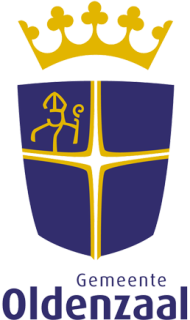 Voeg kopieën van geldige legitimatiebewijzen van aanstaande echtgeno(o)t(e) en getuigen bij.Let op: Indien u buiten Oldenzaal woonachtig bent en u wilt het naamgebruik wijzigen, dient u contact op te nemen met uw eigen woongemeente. Zij kunnen dit na het huwelijk voor u wijzigen in de basis registratie personen (BRP).In te vullen door de ambtenaar van de burgerlijke stand:Datum ontvangst:Toelichting:Dit formulier wordt gebruikt indien:één of beide echtgenoten niet de Nederlandse nationaliteit bezit;één of beide echtgenoten niet gemeenschapsonderdaan is;één of beide echtgenoten niet over een verblijfsvergunning regulier of asiel voor onbepaalde tijd beschikt ofmen permanent woonachtig is in het buitenlandPas nadat de ambtenaar van de burgerlijke stand beide ingevulde en ondertekende formulieren van de echtgenoten heeft ontvangen begint de wachttijd van 14 dagen te lopen, vandaar de datum ontvangst onderaan de vijfde pagina van het formulier.Gegevens gemeenteGegevens gemeenteGegevens gemeente              Datum ontvangstversie 01-02-2020Melding van voorgenomen huwelijk1.1. Aanstaande echtgeno(o)t(e) 1GeslachtsnaamVoorna(a)m(en)GeboortedatumGeboorteplaats,-landWoonadresPostcode en WoonplaatsLandNationaliteit(en) BSN (indien bekend)Burgerlijke Staatongehuwdgeen geregistreerd partnerschapweduweBurgerlijke Staatgescheidengescheiden geregistreerd partnerweduwnaarachtergebleven geregistreerd partner (*)achtergebleven geregistreerd partner (*)achtergebleven geregistreerd partner (*)achtergebleven geregistreerd partner (*)achtergebleven geregistreerd partner (*)1.2. Indien eerder gehuwd/geregistreerd partner de gegevens van laatste huwelijksrelatie/partnerschapsrelatieGeslachtsnaam en Voorna(a)m(en)GeboortedatumGeboorteplaats, -landNationaliteiten(en)Datum, plaats en land voltrekkingDatum en plaats ontbinding1.3. Gegevens ouders van aanstaande echtgeno(o)t(e) 1:		Geslachtsnaam en Voorna(a)m(en) ouder 1Geslachtsnaam en Voorna(a)m(en) ouder 21.4. Verblijfsrecht echtgeno(o)t(e) 1:			Verblijfs- of ID-document,nummer, geldig tot datum, plaats+ datum afgifte.Duur van verblijf in NederlandBij permanent verblijf in het buitenland: omschrijving van het bewijsstuk 1.5.   Kinderen tot wie echtgeno(o)t(e) 1 in familierechtelijke betrekking staat:			GeslachtsnaamVoorna(a)m(en)Geboortedatum-plaats en –landNationaliteitWoon- of verblijfsplaatsGeslachtsnaam andere ouderVoornamen andere ouder1.6. Overige relevante gegevens aanstaande echtgeno(o)t(e) 1:			Zoals kinderen, eerder ontbonden huwelijken of geregistreerde partnerschappen.Zoals kinderen, eerder ontbonden huwelijken of geregistreerde partnerschappen.Staat u onder curatele:Staat u onder curatele:Staat u onder curatele:                                                                                                             Ja      Nee*                                                                                                              Ja      Nee*                                                                                                              Ja      Nee* Zo ja, de gegevens van de curator van wie toestemming is vereist:Zo ja, de gegevens van de curator van wie toestemming is vereist:Zo ja, de gegevens van de curator van wie toestemming is vereist:Zo ja, de gegevens van de curator van wie toestemming is vereist:Zo ja, de gegevens van de curator van wie toestemming is vereist:Zo ja, de gegevens van de curator van wie toestemming is vereist:Heeft u het gezag over kinderen uit een voorgaand huwelijk/geregistreerd partnerschap?        Ja      Nee*Zo ja, vul geslachtsnaam, voornamen, geboortedatum en –plaats in:Heeft u het gezag over kinderen uit een voorgaand huwelijk/geregistreerd partnerschap?        Ja      Nee*Zo ja, vul geslachtsnaam, voornamen, geboortedatum en –plaats in:Heeft u het gezag over kinderen uit een voorgaand huwelijk/geregistreerd partnerschap?        Ja      Nee*Zo ja, vul geslachtsnaam, voornamen, geboortedatum en –plaats in:Heeft u het gezag over kinderen uit een voorgaand huwelijk/geregistreerd partnerschap?        Ja      Nee*Zo ja, vul geslachtsnaam, voornamen, geboortedatum en –plaats in:Heeft u het gezag over kinderen uit een voorgaand huwelijk/geregistreerd partnerschap?        Ja      Nee*Zo ja, vul geslachtsnaam, voornamen, geboortedatum en –plaats in:Heeft u het gezag over kinderen uit een voorgaand huwelijk/geregistreerd partnerschap?        Ja      Nee*Zo ja, vul geslachtsnaam, voornamen, geboortedatum en –plaats in:Bent u bloedverwant van elkaar in de derde of vierde graad in de zijlinie***:                                Ja      Nee*Als het antwoord hierop ‘ja’ is moet u een extra verklaring afleggen (overleg dit met de gemeente waar u uw voorgenomen geregistreerd partnerschap meldt).Bent u bloedverwant van elkaar in de derde of vierde graad in de zijlinie***:                                Ja      Nee*Als het antwoord hierop ‘ja’ is moet u een extra verklaring afleggen (overleg dit met de gemeente waar u uw voorgenomen geregistreerd partnerschap meldt).Bent u bloedverwant van elkaar in de derde of vierde graad in de zijlinie***:                                Ja      Nee*Als het antwoord hierop ‘ja’ is moet u een extra verklaring afleggen (overleg dit met de gemeente waar u uw voorgenomen geregistreerd partnerschap meldt).Bent u bloedverwant van elkaar in de derde of vierde graad in de zijlinie***:                                Ja      Nee*Als het antwoord hierop ‘ja’ is moet u een extra verklaring afleggen (overleg dit met de gemeente waar u uw voorgenomen geregistreerd partnerschap meldt).Bent u bloedverwant van elkaar in de derde of vierde graad in de zijlinie***:                                Ja      Nee*Als het antwoord hierop ‘ja’ is moet u een extra verklaring afleggen (overleg dit met de gemeente waar u uw voorgenomen geregistreerd partnerschap meldt).Bent u bloedverwant van elkaar in de derde of vierde graad in de zijlinie***:                                Ja      Nee*Als het antwoord hierop ‘ja’ is moet u een extra verklaring afleggen (overleg dit met de gemeente waar u uw voorgenomen geregistreerd partnerschap meldt).Ik verklaar:Ik verklaar:Ik verklaar:Ik verklaar:Ik verklaar:Ik verklaar:-een huwelijk aan te willen gaan met een huwelijk aan te willen gaan met een huwelijk aan te willen gaan met (**)-dat bovenstaande gegevens zonder voorbehoud en naar waarheid zijn ingevuld;dat bovenstaande gegevens zonder voorbehoud en naar waarheid zijn ingevuld;dat bovenstaande gegevens zonder voorbehoud en naar waarheid zijn ingevuld;dat bovenstaande gegevens zonder voorbehoud en naar waarheid zijn ingevuld;dat bovenstaande gegevens zonder voorbehoud en naar waarheid zijn ingevuld;--geen andere huwelijken of geregistreerde partnerschappen waar ook ter wereld te zijn aangegaan dan bovengenoemd enniet het oogmerk te hebben om met dit huwelijk toelating tot Nederland te krijgen, dan wel medewerking te verlenen om met dit huwelijk mijn aanstaande echtgeno(o)t(e) toelating tot Nederland te verschaffen engeen andere huwelijken of geregistreerde partnerschappen waar ook ter wereld te zijn aangegaan dan bovengenoemd enniet het oogmerk te hebben om met dit huwelijk toelating tot Nederland te krijgen, dan wel medewerking te verlenen om met dit huwelijk mijn aanstaande echtgeno(o)t(e) toelating tot Nederland te verschaffen engeen andere huwelijken of geregistreerde partnerschappen waar ook ter wereld te zijn aangegaan dan bovengenoemd enniet het oogmerk te hebben om met dit huwelijk toelating tot Nederland te krijgen, dan wel medewerking te verlenen om met dit huwelijk mijn aanstaande echtgeno(o)t(e) toelating tot Nederland te verschaffen engeen andere huwelijken of geregistreerde partnerschappen waar ook ter wereld te zijn aangegaan dan bovengenoemd enniet het oogmerk te hebben om met dit huwelijk toelating tot Nederland te krijgen, dan wel medewerking te verlenen om met dit huwelijk mijn aanstaande echtgeno(o)t(e) toelating tot Nederland te verschaffen engeen andere huwelijken of geregistreerde partnerschappen waar ook ter wereld te zijn aangegaan dan bovengenoemd enniet het oogmerk te hebben om met dit huwelijk toelating tot Nederland te krijgen, dan wel medewerking te verlenen om met dit huwelijk mijn aanstaande echtgeno(o)t(e) toelating tot Nederland te verschaffen en-de intentie te hebben om te voldoen aan de plichten verbonden aan het huwelijk.de intentie te hebben om te voldoen aan de plichten verbonden aan het huwelijk.de intentie te hebben om te voldoen aan de plichten verbonden aan het huwelijk.de intentie te hebben om te voldoen aan de plichten verbonden aan het huwelijk.de intentie te hebben om te voldoen aan de plichten verbonden aan het huwelijk.1.5. OndertekeningPlaatsDatumHandtekening (*) doorhalen wat niet van toepassing is.(**) naam aanstaande echtgeno(o)t(e) invullen.(***) neef/nicht, neef/neef, nicht/nicht, oom/nicht, oom/neef, tante/nicht, tante/neef.Gegevens gemeenteGegevens gemeenteGegevens gemeente              Datum ontvangstversie 01-02-2020Melding van voorgenomen huwelijk2.1. Aanstaande echtgeno(o)t(e) 2GeslachtsnaamVoorna(a)m(en)GeboortedatumGeboorteplaats,-landWoonadresPostcode en WoonplaatsLandNationaliteit(en) BSN (indien bekend)Burgerlijke Staatongehuwdgeen geregistreerd partnerschapweduweBurgerlijke Staatgescheidengescheiden geregistreerd partnerweduwnaarachtergebleven geregistreerd partner (*)achtergebleven geregistreerd partner (*)achtergebleven geregistreerd partner (*)achtergebleven geregistreerd partner (*)achtergebleven geregistreerd partner (*)2.2. Indien eerder gehuwd/geregistreerd partner de gegevens van laatste huwelijksrelatie/partnerschapsrelatieGeslachtsnaam en Voorna(a)m(en)GeboortedatumGeboorteplaats, -landNationaliteiten(en)Datum, plaats en land voltrekkingDatum en plaats ontbinding2.3. Gegevens ouders van aanstaande echtgeno(o)t(e) 2:	Geslachtsnaam en Voorna(a)m(en) ouder 1Geslachtsnaam en Voorna(a)m(en) ouder 22.4. Verblijfsrecht echtgeno(o)t(e)  2:	Verblijfs- of ID-document,nummer, geldig tot datum, plaats+ datum afgifte.Duur van verblijf in NederlandBij permanent verblijf in het buitenland: omschrijving van het bewijsstuk 2.5. Kinderen tot wie echtgeno(o)t(e) 2 in familierechtelijke betrekking staat:	GeslachtsnaamVoorna(a)m(en)Geboortedatum-plaats en –landNationaliteitWoon- of verblijfsplaatsGeslachtsnaam andere ouderVoornamen andere ouder2.4. Overige relevante gegevens aanstaande  echtgeno(o)t(e)  2:		Zoals kinderen, eerder ontbonden huwelijken of geregistreerde partnerschappen.Zoals kinderen, eerder ontbonden huwelijken of geregistreerde partnerschappen.Staat u onder curatele:Staat u onder curatele:Staat u onder curatele:                                                                                                             Ja      Nee*                                                                                                             Ja      Nee*                                                                                                             Ja      Nee*Zo ja, de gegevens van de curator van wie toestemming is vereist:Zo ja, de gegevens van de curator van wie toestemming is vereist:Zo ja, de gegevens van de curator van wie toestemming is vereist:Zo ja, de gegevens van de curator van wie toestemming is vereist:Zo ja, de gegevens van de curator van wie toestemming is vereist:Zo ja, de gegevens van de curator van wie toestemming is vereist:Heeft u het gezag over kinderen uit een voorgaand huwelijk/geregistreerd partnerschap?        Ja      Nee*Zo ja, vul geslachtsnaam, voornamen, geboortedatum en –plaats in:Heeft u het gezag over kinderen uit een voorgaand huwelijk/geregistreerd partnerschap?        Ja      Nee*Zo ja, vul geslachtsnaam, voornamen, geboortedatum en –plaats in:Heeft u het gezag over kinderen uit een voorgaand huwelijk/geregistreerd partnerschap?        Ja      Nee*Zo ja, vul geslachtsnaam, voornamen, geboortedatum en –plaats in:Heeft u het gezag over kinderen uit een voorgaand huwelijk/geregistreerd partnerschap?        Ja      Nee*Zo ja, vul geslachtsnaam, voornamen, geboortedatum en –plaats in:Heeft u het gezag over kinderen uit een voorgaand huwelijk/geregistreerd partnerschap?        Ja      Nee*Zo ja, vul geslachtsnaam, voornamen, geboortedatum en –plaats in:Heeft u het gezag over kinderen uit een voorgaand huwelijk/geregistreerd partnerschap?        Ja      Nee*Zo ja, vul geslachtsnaam, voornamen, geboortedatum en –plaats in:Bent u bloedverwant van elkaar in de derde of vierde graad in de zijlinie***:                               Ja       Nee*Als het antwoord hierop ‘ja’ is moet u een extra verklaring afleggen (overleg dit met de gemeente waar u uw voorgenomen geregistreerd partnerschap meldt).Bent u bloedverwant van elkaar in de derde of vierde graad in de zijlinie***:                               Ja       Nee*Als het antwoord hierop ‘ja’ is moet u een extra verklaring afleggen (overleg dit met de gemeente waar u uw voorgenomen geregistreerd partnerschap meldt).Bent u bloedverwant van elkaar in de derde of vierde graad in de zijlinie***:                               Ja       Nee*Als het antwoord hierop ‘ja’ is moet u een extra verklaring afleggen (overleg dit met de gemeente waar u uw voorgenomen geregistreerd partnerschap meldt).Bent u bloedverwant van elkaar in de derde of vierde graad in de zijlinie***:                               Ja       Nee*Als het antwoord hierop ‘ja’ is moet u een extra verklaring afleggen (overleg dit met de gemeente waar u uw voorgenomen geregistreerd partnerschap meldt).Bent u bloedverwant van elkaar in de derde of vierde graad in de zijlinie***:                               Ja       Nee*Als het antwoord hierop ‘ja’ is moet u een extra verklaring afleggen (overleg dit met de gemeente waar u uw voorgenomen geregistreerd partnerschap meldt).Bent u bloedverwant van elkaar in de derde of vierde graad in de zijlinie***:                               Ja       Nee*Als het antwoord hierop ‘ja’ is moet u een extra verklaring afleggen (overleg dit met de gemeente waar u uw voorgenomen geregistreerd partnerschap meldt).Ik verklaar:Ik verklaar:Ik verklaar:Ik verklaar:Ik verklaar:Ik verklaar:-een huwelijk aan te willen gaan met een huwelijk aan te willen gaan met een huwelijk aan te willen gaan met (**)-dat bovenstaande gegevens zonder voorbehoud en naar waarheid zijn ingevuld;dat bovenstaande gegevens zonder voorbehoud en naar waarheid zijn ingevuld;dat bovenstaande gegevens zonder voorbehoud en naar waarheid zijn ingevuld;dat bovenstaande gegevens zonder voorbehoud en naar waarheid zijn ingevuld;dat bovenstaande gegevens zonder voorbehoud en naar waarheid zijn ingevuld;--geen andere huwelijken of geregistreerde partnerschappen waar ook ter wereld te zijn aangegaan dan bovengenoemd enniet het oogmerk te hebben om met dit huwelijk toelating tot Nederland te krijgen, dan wel medewerking te verlenen om met dit huwelijk mijn aanstaande echtgeno(o)t(e) toelating tot Nederland te verschaffen engeen andere huwelijken of geregistreerde partnerschappen waar ook ter wereld te zijn aangegaan dan bovengenoemd enniet het oogmerk te hebben om met dit huwelijk toelating tot Nederland te krijgen, dan wel medewerking te verlenen om met dit huwelijk mijn aanstaande echtgeno(o)t(e) toelating tot Nederland te verschaffen engeen andere huwelijken of geregistreerde partnerschappen waar ook ter wereld te zijn aangegaan dan bovengenoemd enniet het oogmerk te hebben om met dit huwelijk toelating tot Nederland te krijgen, dan wel medewerking te verlenen om met dit huwelijk mijn aanstaande echtgeno(o)t(e) toelating tot Nederland te verschaffen engeen andere huwelijken of geregistreerde partnerschappen waar ook ter wereld te zijn aangegaan dan bovengenoemd enniet het oogmerk te hebben om met dit huwelijk toelating tot Nederland te krijgen, dan wel medewerking te verlenen om met dit huwelijk mijn aanstaande echtgeno(o)t(e) toelating tot Nederland te verschaffen engeen andere huwelijken of geregistreerde partnerschappen waar ook ter wereld te zijn aangegaan dan bovengenoemd enniet het oogmerk te hebben om met dit huwelijk toelating tot Nederland te krijgen, dan wel medewerking te verlenen om met dit huwelijk mijn aanstaande echtgeno(o)t(e) toelating tot Nederland te verschaffen en-de intentie te hebben om te voldoen aan de plichten verbonden aan het huwelijk.de intentie te hebben om te voldoen aan de plichten verbonden aan het huwelijk.de intentie te hebben om te voldoen aan de plichten verbonden aan het huwelijk.de intentie te hebben om te voldoen aan de plichten verbonden aan het huwelijk.de intentie te hebben om te voldoen aan de plichten verbonden aan het huwelijk.2.5. OndertekeningPlaatsDatumHandtekening (*) doorhalen wat niet van toepassing is.(**) naam aanstaande echtgeno(o)t(e) invullen.(***) neef/nicht, neef/neef, nicht/nicht, oom/nicht, oom/neef, tante/nicht, tante/neef.3.1. Gegevens voorgenomen huwelijk:Gemeente:Locatie:Datum:Tijdstip:Ingeval van een betaald huwelijk kunt u hier de voorkeur voor de buitengewoon ambtenaar van de  burgerlijke stand doorgeven.Ingeval van een betaald huwelijk kunt u hier de voorkeur voor de buitengewoon ambtenaar van de  burgerlijke stand doorgeven.Voorkeur 1:Voorkeur 2:Voorkeur 3:Voorkeur 1:Voorkeur 2:Voorkeur 3:Voorkeur 1:Voorkeur 2:Voorkeur 3:Voorkeur 1:Voorkeur 2:Voorkeur 3:Op de website www.oldenzaal.nl/babs stellen de babsen zich aan u voor3.2. Gegevens getuigen (minimaal 2 maximaal 4 meerderjarige getuigen):Geslachtsnaam en voorna(a)m(en)GeboortedatumAdres, postcode,Woonplaats en landBSN (indien bekend)Geslachtsnaam en voorna(a)m(en)GeboortedatumAdres, postcode,Woonplaats en landBSN (indien bekend)Geslachtsnaam en voorna(a)m(en)GeboortedatumAdres, postcode,Woonplaats en landBSN (indien bekend)Geslachtsnaam en voorna(a)m(en)GeboortedatumAdres, postcode,Woonplaats en landBSN (indien bekend)E-mailadres:E-mailadres:Telefoonnummer:Telefoonnummer: